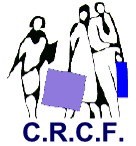 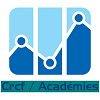 
Situation professionnelle Garage ArmandLes opérations de fin de mois
Situation professionnelle Garage ArmandLes opérations de fin de moisACADÉMIEVersaillesAuteur(s) / relecteur(s) :EBP : Anne-Laure Zéphir, Lycée J.P Vernant - SèvresCEGID : Cédric Brunnarius, Lycée J. Prévert – TavernyMots-Clés :Justification des comptes, relances clients, rapprochement bancaire, TVA à payer, cotisations sociales, analyse des ventes, suivi budgétaire. Description :Les étudiants interviennent en tant qu’intérimaire comptable dans le Garage Armand (réparations automobiles, achats et ventes de véhicules neufs). La saisie des opérations commerciales, comptables et sociales a été réalisée sur le mois de janvier 2016 mais les travaux de fin de mois n’ont pas été traités (lettrage des comptes, rapprochement bancaire, OD de TVA, suivi budgétaire …).Durée : 6 à 9 heuresPublic visé :Étudiants de 1ère année de BTS CG (2ème semestre)Domaine :Processus 1 : 1.3.2. Suivi des créances, contrôle et lettrage1.4.3. Relance des clients1.5.3. Mise en évidence et traitement des anomalies dans le processus achat1.5.5. Gestion des échéances relatives aux règlements des fournisseurs1.6.1. Pointage des relevés et des comptes bancaires1.6.2. Réalisation d’un état de rapprochement1.6.3 Enregistrement des écritures de régularisation suite au rapprochement bancaireProcessus 3 : 3.2.3. Enregistrement comptable de la déclaration de TVAProcessus 4 :4.3.4 Enregistrements dans le journal de paieProcessus 5 : 5.4.3 Contrôle et suivi de l’exécution budgétaireProcessus 7 : 7.1.3. Mise en œuvre des méthodes de recherche d’informationType de ressource : Situation professionnelleLogiciel utilisé :
Autres outils TIC : PGI CEGID ou EBP
TableurTexteur Cadre pédagogique,
organisation pédagogique
et conditions de déroulement :Situation professionnelle à réaliser dans le cadre des Ateliers Professionnels à partir de la base de données CEGID ou EBP.Les étudiants travaillent en petits groupes de 2 ou 3 à partir des ressources proposées et sont invités à traiter une partie des opérations de la fin du mois de janvier (justification des comptes de tiers, rapprochement bancaire, OD et règlement de la TVA, règlement des cotisations sociales, suivi budgétaire et analyse des ventes).Fichier à télécharger :  BTS-CG-GarageArmand-Eleve.zipBTS-CG-GarageArmand-Prof.zipBase de données CEGID V9.14 ou EBP v6Observations :La situation professionnelle est inspirée du sujet BTS CGO E4 - Garage Armand.La base de données est proposée sur CEGID et sur EBP. Elle contient les opérations commerciales et comptables du mois de janvier 2016.Les éléments du corrigé ont été réalisés à partir de la base de données CEGID.Observations :La situation professionnelle est inspirée du sujet BTS CGO E4 - Garage Armand.La base de données est proposée sur CEGID et sur EBP. Elle contient les opérations commerciales et comptables du mois de janvier 2016.Les éléments du corrigé ont été réalisés à partir de la base de données CEGID.